Здравствуйте, мои хорошие!Тема занятия сегодня "Дома бывают разные"1.Видеоматериал:https://youtu.be/7OGVdmWQ5OQhttps://youtu.be/QZw_QFRNuDY2. Вопросы для детей:- Какие дома бывают сейчас?- Какие дома строили раньше?- В каком доме живешь ты?2. Дидактическая онлайн игра "Чей домик" (3 варианта):https://www.igraemsa.ru/igry-dlja-detej/poznavatelnye-igry/didakticheskaya-igra-chej-domikhttps://www.igraemsa.ru/igry-dlja-detej/poznavatelnye-igry/detskaya-igra-chej-domikhttps://www.igraemsa.ru/igry-dlja-detej/poznavatelnye-igry/igra-dlja-doshkolnikov-kto-gde-zhivjot3. Физминутка с капитаном Крабом:https://youtu.be/cw3xWMM9THU4. Поделка "Мой дом":Вам потребуется: лист бумаги, кисть, краски (можно карандаши или фломастеры).Пусть ребята нарисуют свой дом.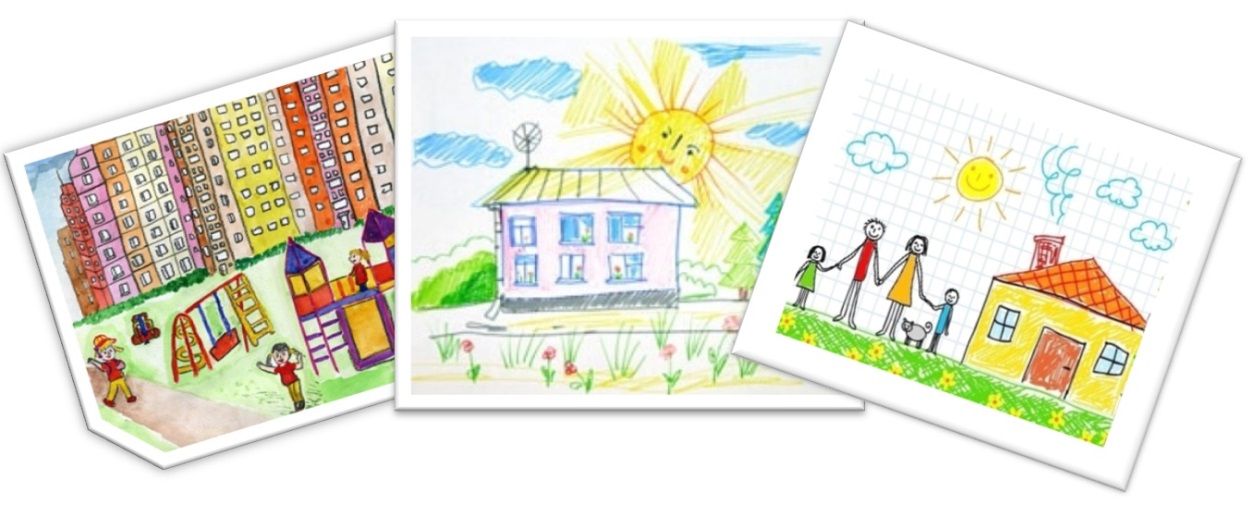 